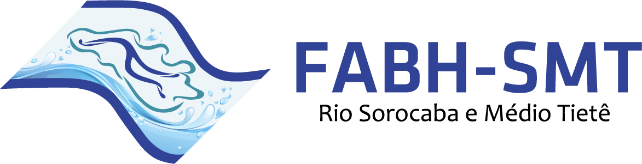 PLANO DE TRABALHOExercício 2024Fundação Agência da Bacia Hidrográfica do Rio Sorocaba e Médio TietêNovembro de 2023APRESENTAÇÃOO Plano de Trabalho da Fundação Agência da Bacia Hidrográfica do Rio Sorocaba e Médio Tietê (FABH-SMT) para o exercício 2024 traz um levantamento da previsão das demandas de atividades planejadas pelas diretorias técnica e administrativa e financeira da FABH-SMT, identificadas em conjunto com a Secretaria Executiva do Comitê da Bacia Hidrográfica do Rio Sorocaba e Médio Tietê (CBH-SMT).A partir das bases do Plano de Trabalho, será realizado o detalhamento das ações, visando nortear a equipe da FABH-SMT nas tarefas cotidianas necessárias à implementação dos projetos demandados pelo CBH-SMT.Outras ações poderão ser incorporadas ao longo do exercício, caso haja percepção de novos desafios e oportunidades em que a FABH-SMT deva se inserir.OBJETIVOSO levantamento das atividades a serem desenvolvidas tem o objetivo de orientar os trabalhos da FABH-SMT durante o ano de 2024, além de oferecer transparência das ações para acompanhamento do Conselho Deliberativo da FABH-SMT e da Coordenadoria de Recursos Hídricos (CRHi) da Secretaria de Meio Ambiente, Infraestrutura e Logística do Estado de São Paulo (SEMIL).Além disso, visa ainda aprimorar o desempenho da FABH-SMT com o executora das ações a serem implantadas na bacia hidrográfica do Rio Sorocaba e Médio Tietê, buscando atender o previsto no Plano da Bacia do SMT 2016-2027.ATIVIDADES PLANEJADASDiretoria TécnicaNovas atividadesAtividades em andamentoDiretoria Administrativa e FinanceiraNovas atividadesAtividades em andamentoSorocaba, 14 de novembro de 2023Fundação Agência da Bacia Hidrográfica do rio Sorocaba e Médio TietêDescrição da AçãoJustificativa1Realização de estudo visando a definição de diretrizes técnicas e estratégias institucionais para subsidiar a integração do planejamento das Unidades de Gerenciamento de Recursos Hídricos (UGRHIs) da Bacia do Rio Tietê.Trata-se de item presente no Plano de Ações Coletivas e Solidárias dos Comitês de Bacias Hidrográficas da Bacia do Rio Tietê e no PA/PI 2020-2023 do CBH-SMT.O empreendimento foi aprovado pelos agentes técnico e financeiro do FEHIDRO em 2023 e aguarda assinatura da SECOFEHIDRO, para licitação.Empreendimento 2022-SMT_COB-344, Contrato 091/2023 orçado em R$249,010,40.2Execução do empreendimento “Contratação de empresa para o desenvolvimento e criação de ações de comunicação para o CBH-SMT”. Esta ação demandará atendimento às demandas levantadas pelo agente técnico do FEHIDRO e, aprovado, deve passar por processo licitatório.Ação consta no PA/PI CBH-SMT 2020-2023 para atendimento das demandas do CBH-SMT. O empreendimento foi aprovado pelos agentes técnico e financeiro do FEHIDRO em 2023 e aguarda assinatura da SECOFEHIDRO, para licitação.Empreendimento 2022-SMT-751, Contrato 097/2023 orçado em R$ 171.229,05. 3Continuidade do empreendimento “Serviços especializados para apoio às atividades de gestão e fiscalização dos usos e interferências em recursos hídricos na bacia do rio Sorocaba e Médio Tietê”. Esta ação demandará atendimento às demandas levantadas pelo agente técnico do FEHIDRO e, aprovado, deve passar por processo licitatório.Ação consta no PA/PI CBH-SMT 2020-2023 para atendimento das demandas do CBH-SMT. O empreendimento foi aprovado pelos agentes técnico e financeiro do FEHIDRO em 2023 e aguarda assinatura da SECOFEHIDRO, para licitação.Empreendimento 2022-SMT_COB-346, Contrato 095/2023 orçado em R$ 1.782.257,76 com duração prevista de 24 meses.Descrição da AçãoJustificativa1Acompanhamento do Acordo de Cooperação Técnica entre FABH-SMT e Agência PCJTroca de informações e fortalecimento das entidades para aprimoramento de procedimentos operacionais. A ação também pode ser considerada um desdobramento do Plano de Ações Coletivas e Solidárias dos Comitês de Bacias Hidrográficas da Bacia do Rio Tietê.2Elaboração do Relatório de Situação 2024/Ano base 2023Atualização anual do Plano de Bacias. Competência da FABH-SMT, conforme previsto nas políticas de recursos hídricos.3Elaboração do Plano de Ação e Programa de Investimentos PA/PI do CBH-SMT para o quadriênio 2024-2027 e atualização do PA/PI 2020-2023Atualização conforme acompanhamento dos empreendimentos indicados, em execução, concluídos e cancelados e comparativo com as metas estabelecidas para o quadriênio.4Suporte técnico e de infraestrutura das reuniões plenárias do CBH-SMT, eventos no âmbito das Câmaras Técnicas do CBH-SMT e outras instânciasAssessoria relativa a cerimonial, recepção, protocolo e assistência de palco para reuniões plenárias do CBH-SMT, eventos no âmbito das Câmaras Técnicas e outras instâncias de atuação do CBH-SMT. Apoio também às reuniões virtuais para transmissões via internet.5Gerenciamento de informações técnicas e administrativas no âmbito do CBH-SMTSuporte ao funcionamento do CBH-SMT6Relatório de atividades do CBH-SMTElaboração do relatório de atividades do CBH-SMT para subsídio ao Relatório de Situação da CRHi.7Acompanhamento técnico do empreendimento “Sala de Situação – desenvolvimento do modelo conceitual”Empreendimento 2019-SMT_COB-290, Contrato FEHIDRO 250/2019, orçado em R$ 700.000,00 em execução. Trata-se de demanda da CRHi aos CBHs.8Orientação aos potenciais tomadores de recursos FEHIDRO 2023Atividade permanente que envolve a capacitação dos potenciais tomadores de recursos financeiros FEHIDRO.9Análise prévia de empreendimentos protocolados no CBH-SMT para recebimento de recursos financeiros do FEHIDRO. Esta ação envolve a contratação de empresa de engenharia, recebimento dos protocolos, envio de comunicados e tratativa com os proponentes e avaliadores, além de análise documental, proposição de hierarquização, apresentação do processo às câmaras técnicas e envio das propostas à CRHi.A FABH-SMT é responsável pela análise técnica dos empreendimentos candidatos a tomadores de recursos financeiros do FEHIDRO anualmente.10Acompanhamento dos empreendimentos financiados pelo FEHIDRO na bacia do SMT, com suporte aos tomadores e apoio à SECOFEHIDROAtribuição da diretoria técnica da FABH-SMT, conforme Estatuto da Fundação.11Acompanhamento do Plano de Ação conjunto da Bacia do Rio TietêNecessidade de motivar e ampliar as ações conjuntas dos Comitês visando fortalecer a gestão na Bacia do Rio Tietê.12Acompanhamento das ações de comunicação social para a Bacia do TietêTrata-se de item presente no Plano de Ações coletivas e Solidárias dos Comitês de Bacias Hidrográficas da Bacia do Rio Tietê.13Apoio à execução e atualização do plano de comunicação do CBH-SMT 2021-2024Fortalecimento e aprimoramento da comunicação entre FABH-SMT, CBH-SMT e população da bacia, esclarecer suas atribuições para agentes e comunidade em geral, ampliar e qualificar o debate e tomada de decisão sobre o uso da água, além de aumentar a participação nos fóruns de discussão sobre o tema. A FABH-SMT, em parceria com a CT-EEA do CBH-SMT é responsável pela elaboração, aprovação em plenária e monitoramento deste plano, além também de executar algumas das ações inseridas no mesmo.14Acompanhamento e apoio às ações de capacitação técnica aos membros do CBH-SMTCapacitação de membros do CBH-SMT e potenciais tomadores de recursos financeiros do FEHIDRO para elaboração e gerenciamento de projetos na plataforma SINFEHIDRO15Gerenciamento das redes sociais do CBH-SMT e FABH-SMTDivulgação das ações institucionais da FABH-SMT e do CBH-SMT.16Organização dos Workshops FABH-SMT de projetos FEHIDRO concluídos na bacia do SMTViabilizar a troca de experiências e ideias acerca de empreendimentos concluídos na bacia do SMT.17Elaboração do planejamento anual da FABH-SMT para 2025 e do relatório de atividades do ano de 2024Documentos previstos no Estatuto da FABH-SMT18Suporte às reuniões dos Conselhos Deliberativo e Fiscal da FABH-SMT.Suporte na elaboração e envio de documentos, apresentação dos itens de pauta nas reuniões e esclarecimento de informações.19Elaboração do Plano de Aplicação Anual.Elaboração do Plano de Aplicação Anual, em parceria com a Secretaria Executiva do CBH-SMT e Diretoria Administrativa e Financeira da FABH-SMT, dos recursos arrecadados pela cobrança pelo uso dos recursos hídricos, bem como o rendimento da aplicação e o saldo residual do exercício anterior.Descrição da AçãoJustificativa1Auditoria independenteContratação de prestação de serviços para avaliação dos demonstrativos contábeis e práticas de governança corporativa da Agência SMT.2Planejamento estratégicoElaboração de matriz SWOT da Agência SMT e definição de Plano de Ação Estratégico.3Inserir usuários inadimplentes no CADIN EstadualConcentração de esforços na diminuição dos índices de inadimplência, por meio de campanhas de negociação de débitos diretamente com o usuário e com a inclusão no CADIN Estadual.4Inserir usuários inadimplentes na Dívida Ativa do Estado de São PauloConcentração de esforços na diminuição dos índices de inadimplência e inclusão dos inadimplentes na Dívida Ativa do Estado de São Paulo.5Procedimentos para envio ao DAEE de usuários aptos para suspensão e/ou revogação de outorga de direito de usosEnvio de usuários inadimplentes ao DAEE para suspensão e/ou revogação da outorga em cumprimento ao disposto na Portaria DAEE nº 4906/2019.Descrição da AçãoJustificativa1Gerenciamento dos recursos oriundos da Cobrança Estadual Paulista e do Fundo Estadual de Recursos Hídricos (FEHIDRO) e eventuais fontes externas de recursos.Necessário o gerenciamento dos recursos a fim de que sejam aplicados de forma coerente e viável, conforme demandado nas legislações pertinentes.2Inclusão de novas outorgas, fornecidas pelo DAEE, dos usuários da bacia no sistema de cobrança.Atualização do banco de dados da cobrança pelo uso de recursos hídricos na UGRHI-10.3Atendimentos a órgãos externos.Quando solicitado, atender as solicitações de órgãos externos tal como Tribunal de Contas do Estado de São Paulo (TCE/SP).4Execução de ações de prestação de contas aos órgãos competentes.Cabe a realização de procedimentos administrativos para elaboração e acompanhamento de prestação de contas ao TCE-SP, FEHIDRO, Conselhos Deliberativo e Fiscal e CBH-SMT.5Realização de licitações para contratação de bens e serviços.Em atendimento às demandas da diretoria, é necessário realizar o planejamento e a execução dos processos licitatórios respeitando as exigências legais.6Realização de contratações via dispensa de licitação.Em atendimento às demandas da diretoria e do CBH-SMT, é necessário realizar a contratação de bens e serviços.7Gerenciamento de rotinas administrativas, de pessoal e patrimonial.Em atendimento às demandas da diretoria, é necessário gerenciar manutenção e conservação de bens patrimoniais, bem como, conferência e fechamento de folha de pagamento e demais rotinas administrativas.8Gerenciamento dos contratos da FABH-SMT.Gestão dos contratos em andamento, tais como assessoria jurídica, assessoria contábil, assessoria de TI, locação de veículos, convênio médico dos funcionários, auxílio alimentação dos funcionários, Banco do Brasil, serviço de telefonia e internet e CIEE.9Operacionalização da cobrança estadual paulista, envolvendo cadastro de usuários pagadores, cálculo da cobrança, registro de dados para emissão dos lotes de cobrança, acompanhamento e controle da inadimplência.As rotinas da cobrança estadual paulista devem estar bem definidas e organizadas a fim de que os objetivos de boa gestão dos recursos financeiros, gestão dos usuários e controle da inadimplência sejam alcançados.10Acompanhamento do processo de concurso público para a FABH-SMT.Aguardando autorização para iniciar a contratação de pessoal via concurso público para a FABH-SMT.11Pagamento de contas da FABH-SMT, tais como encargos trabalhistas, contratos e consumo.Gerenciar semanalmente os pagamentos de responsabilidade da FABH-SMT.12Atendimento aos usuários da cobrança pelo uso dos recursos hídricos.Envio de boletos, demonstrativos de consumo, renegociações de débitos.13Suporte às empresas contratadas.Envio de informações e atendimento ao escritório jurídico, ao escritório contábil e à assessoria de tecnologia da informação.14Prestação de contas financeira aos projetos FEHIDRO.Elaboração de prestação de contas dos projetos FEHIDRO que a FABH-SMT é tomadora de recurso.15Acompanhamento do Acordo de Cooperação Técnica entre FABH-SMT e Agência PCJTroca de informações e fortalecimento das entidades para aprimoramento de procedimentos operacionais. A ação também pode ser considerada um desdobramento do Plano de Ações Coletivas e Solidárias dos Comitês de Bacias Hidrográficas da Bacia do Rio Tietê.16Acompanhamento do Grupo de Comitês de Bacias Hidrográficas da Bacia do Rio Tietê.Participação nos Grupos de Trabalho do Grupo de Comitês de Bacias Hidrográficas da Bacia do Rio Tietê, tais como GT-Agências e GT-Comunicação.17Suporte às reuniões dos Conselhos Deliberativo e Fiscal da FABH-SMT.Suporte na elaboração e envio de documentos, apresentação dos itens de pauta nas reuniões e esclarecimento de informações.18Elaboração do Plano de Aplicação Anual.Elaboração do Plano de Aplicação Anual, em parceria com a Secretaria Executiva do CBH-SMT e Diretoria Técnica da FABH-SMT, dos recursos arrecadados pela cobrança pelo uso dos recursos hídricos, bem como o rendimento da aplicação e o saldo residual do exercício anterior.